Stegna, dnia 03.06.2014 r.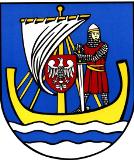 						Pan/Pani						................................................

Na podstawie art. 20 ust. 1 ustawy z dnia 8 marca 1990 roku o samorządzie gminnym                      (t.j. Dz. U. z 2013 r., poz. 594 z późniejszymi zmianami) zwołuję:XLIII Sesję Rady Gminy Stegna na dzień 12 czerwca 2014 r. o godz. 1200 w Domu Ludowym w Rybinie.Proponowany porządek obrad: Otwarcie sesji i stwierdzenie prawomocności obrad.Wybór sekretarza obrad.Zatwierdzenie porządku obrad.Przyjęcie protokołów z XLII Sesji. Odpowiedzi na interpelacje zgłoszone na poprzedniej sesji, oraz w okresie między sesjami.Interpelacje i zapytania Radnych.Informacje Wójta o pracy w okresie między sesjami.Działalność Gminnego Ośrodka Kultury oraz Bibliotek Gminnych.Podjęcie uchwał w sprawie:zmian budżetu Gminy Stegna na rok 2014,zmiany uchwały Nr XXXIX/370/2013 Rady Gminy Stegna z dnia 19 grudnia 2013 r. w sprawie Wieloletniej Prognozy Finansowej Gminy Stegna na lata 2014-2025,wprowadzenia regulaminu Targowiska stałego „Mój Rynek”,zmiany Uchwały Nr XIX/184/2012 Rady Gminy Stegna z dnia 23 kwietnia 2012 r. 
w sprawie określenia zasad nabywania, zbywania i obciążania nieruchomości oraz ich wydzierżawiania lub najmu na czas oznaczony dłuższy niż trzy lata lub czas nieoznaczony oraz zasad udzielania bonifikat,wyrażenia zgody na zawarcie w trybie bezprzetargowym kolejnej umowy dzierżawy nieruchomości położonej w Stegnie przy ulicy Gdańskiej 36a,wyrażenia zgody na sprzedaż nieruchomości, działek Nr 90/1, Nr 90/2, Nr 90/3 położonych w miejscowości Mikoszewo,zmiany uchwały Nr XIII/108/2011 Rady Gminy Stegna z dnia 17 listopada 2011 r. 
w sprawie zasad, trybu udzielania oraz rozliczania dotacji celowej z budżetu Gminy Stegna na dofinansowanie kosztów inwestycji związanych z demontażem, usuwaniem i unieszkodliwianiem elementów zawierających azbest,zatwierdzenia Planu Odnowy Miejscowości Stegna,uchwalenia aktualizacji Programu Ochrony Środowiska dla Gminy Stegna na lata 2013-2016 z perspektywą na lata 2017-2020,zmiany miejscowego planu zagospodarowania przestrzennego wsi Stegna – Centrummiejscowego planu zagospodarowania przestrzennego części wsi Jantar,uchylenia Uchwały Nr XLI/410/2014 Rady Gminy Stegna z dnia 31 marca 2014 r. w sprawie zaskarżenia rozstrzygnięcia nadzorczego Wojewody Pomorskiego nr NK-V.4131.43.2014.JS z dnia 25 marca 2014 r.Odpowiedzi na interpelacje i zapytania radnych.Wolne wnioski i informacje.      									Przewodnicząca Rady									(-) Dorota Chojna